Help Napoleon Make a Resume!When Napoleon was banished to the island of St. Helena, European powers believed that he would live out his existence under house arrest as a sad, defeated man.  But imagine…what if Napoleon needed to get a job?  Think about it…most of his wealth has been stripped away, his titles are meaningless, and he has very few friends left to support him.  If he wants to continue living the life of an emperor, he must support himself!SampleKanye WestOBJECTIVE: Seeking employment as God.EDUCATION: Homeschooled – University of KanyeRELATED EXPERIENCE: Went to Church once I have a song called “Jesus Walks”PREVIOUS WORK EXPERIENCE: Best singer of all timeBest rapper of all timeBest father of all timeBest husband of all timeCOMMUNITY SERVICE: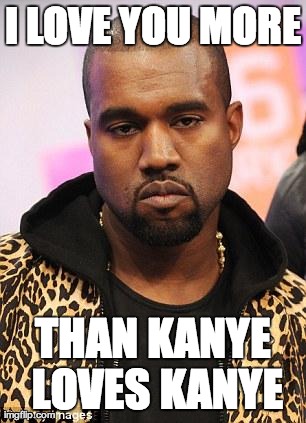 Played basketball against wheelchair/disabled childrenPicked up trash.  Married it.Fixed Kim’s dress that one time.Named my daughter a direction so she could never get lostHONORS AND ACTIVITIES:Best everything of all timeStole Taylor’s VMA awardSKILLSUnderstands everythingControls everything NOT a fishSelflessHeartlessREFERENCES:  Kanye